JV Washam Summer Reading ChallengeFind one book in each category for your child to listen to or read.Tally the number of books read in each square under the correct genre.Here are some recommended picture books and chapter books for each of our genre categories, these are just a guide to get you started and help kids to recognize the different types of literature they enjoy reading.When we return to school, every participant will receive a bookmark and be entered into a grade level raffle for the chance to win a $25 gift certificate to Barnes and Noble.  Happy Reading  READAnimal FictionBiographyMysteryWordless Picture BookFantasyNon-fictionPoetryHumorRealistic FictionScience FictionAdventureHistorical FictionFairy TalesReferenceFolklore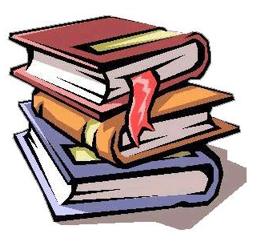 Animal Fiction-Curious George Goes -Camping 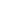 -Charlotte's Web -Doctor De Soto -Skippyjon Jones Biography-Me . . . Jane -The Boy Who Loved Math: The Improbable Life of Paul Erdos -The Dinosaurs Of Waterhouse Hawkins Mystery-Miss Nelson Is Missing! -The Missing Mitten Mystery -Nate the Great -Cam Jansen: The Birthday Mystery Wordless Picture Book-Chalk -Journey -The Secret Box -Flotsam -Tuesday Fantasy-The Polar Express Where the Wild Things Are -The Cat in the Hat -James and the Giant Peach -The Lion, the Witch and the Wardrobe Non-fiction-Magic School Bus series-National Geographic for Kids-Time for KidsPoetry-Where the Sidewalk Ends: Poems and Drawings -Eric Carle's Animals Animals -Outside Your Window: A First Book of Nature -It's Raining Pigs & Noodles Humor-Duck, Duck, Moose! -Dear Mrs. LaRue: Letters from Obedience School -Blue Hat, Green Hat Realistic Fiction-Alexander and the Terrible, Horrible, No Good, Very Bad Day  -Fancy Nancy and the Too-Loose Tooth (I Can Read Book 1) -Tales of a Fourth Grade Nothing-RulesScience Fiction-Boy and Bot Zathura -Baloney (Henry P.) -Commander Toad in SpaceAdventure-We're Going on a Bear Hunt -Jumanji -The Great Alaska Adventure! Historical Fiction-A Little Prairie House -The Knight and the Dragon -Boxes for Katje -Magic Tree House series Fairy TalesThe Elves and the Shoemaker The Little Red Hen The Princess and the Pea Reference-DK First Encyclopedia -National Geographic -Kids Beginner's World Atlas Folklore-Strega Nona -Tikki Tikki Tembo 